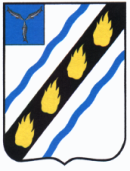 АДМИНИСТРАЦИЯСОВЕТСКОГО МУНИЦИПАЛЬНОГО РАЙОНАСАРАТОВСКОЙ ОБЛАСТИПОСТАНОВЛЕНИЕот30.07.2021№ 412р.п.СтепноеОб утверждении плана мероприятий («дорожной карты»)по достижению показателей имущественной поддержки субъектов малого и среднего предпринимательства и самозанятых граждан	Руководствуясь Федеральными законами от 24.07.2007 № 209 - ФЗ «О развитии малого и среднего предпринимательства в Российской Федерации», планом мероприятий («дорожной карты»)по внедрению в Саратовской области целевой модели «Поддержка малого и среднего предпринимательства», утвержденным распоряжением Правительства Саратовской области от 21.02.2017 № 34-Пр, государственной программой Саратовской области «Развитие экономического потенциала и повышение инвестиционной привлекательности региона», утвержденной постановлением Правительства Саратовской области от 11.10.2013 №546-П, Уставом Советского муниципального района, администрация Советского муниципального района ПОСТАНОВЛЯЕТ:1. Утвердить прилагаемый план-график («дорожную карту») по достижению показателей имущественной поддержки субъектов малого и среднего предпринимательства и самозанятых граждан в рамках реализации государственной программы Саратовской области «Развитие экономического потенциала и повышение инвестиционной привлекательности региона» на территории Советского муниципального района Саратовской области.2. Настоящее постановление вступает в силу со дня его официального опубликования.Глава Советскогомуниципального  района                                                                   С.В. ПименовЛавренова ТС.5-17-91План мероприятий («дорожная карта»)по достижению показателей имущественной поддержки субъектов малого и среднего предпринимательства и самозанятых гражданВерно:Руководитель аппарата                                                               И.Е. ГригорьеваПриложение к постановлениюадминистрации Советского	муниципального районамуниципального района Саратовской областиот 30.07.2021 № 412№ п/пНаименование мероприятияСрок исполненияОтветственные исполнители12341.Утверждение, дополнение перечней свободного муниципального имущества для предоставления его во владение или пользование субъектам МСП, актуализация нормативных правовых актов о предоставлении данного имущества на льготных условиях для субъектов МСП, занимающихся социально значимыми видами деятельностиежегодноОтдел по управлению муниципальным имуществом и землей администрации Советского муниципального района2.Обеспечение доступа субъектов МСП к предоставляемому, в том числе на льготных условиях, имуществу за счет увеличения общего количества объектов (в том числе неиспользуемых, неэффективно используемых или используемых не по назначению) в перечнях муниципального имуществаежегодноОтдел по управлению муниципальным имуществом и землей администрации Советского муниципального района3.Предоставление муниципального имущества субъектам МСП в аренду в соответствии с действующим законодательством Российской Федерации. Рассмотрение заявок субъектов МСП, предоставление муниципального имущества путем заключения договора арендыежегодноОтдел по управлению муниципальным имуществом и землей администрации Советского муниципального района4.Мониторинг отчуждения муниципального имущества с предоставлением субъектам МСП преимущественного права выкупа в установленном законодательством порядке. Рассмотрение заявок субъектов МСП, предоставление муниципального имущества путем заключения договора права выкупаежегодноОтдел по управлению муниципальным имуществом и землей администрации Советского муниципального района5.Информирование общественности о состоянии сферы МСП и государственной поддержке МСП через СМИ, официальный сайт администрации Советского муниципального района Саратовской области, публикации в районной газете информации о лучших предпринимателях районаежегодноОтдел по управлению муниципальным имуществом и землей, отдел экономики, инвестиционной политики и муниципальных закупок администрации Советского муниципального района